Ashburton Drive Primary School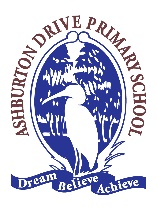 Term PlannerTerm 2, 2019WeekMondayTuesdayWednesdayThursdayFriday129 April30 April1 MayKindy A2 May3 May26 May7 May8 MayKindy B9 MayNewsletter Unit 410 MayAssembly Rm 16Office Display Rm 4313 MayNAPLAN14 MayNAPLAN15 MayKindy ANAPLAN16 MayNAPLAN17 MayNAPLAN420 May21 MayNAPLAN22 MayKindy BNAPLAN23 MayNewsletter Rm 1NAPLAN24MayAssembly Rm 4Office DisplayRm 10NAPLAN527 May28 May29 MayKindy A30 May31 May63 JuneWA Day4JunePupil Free DayStaff Professional Development5 JuneKindy B6 JuneNewsletter Rm 177 JuneAssembly Rm 6Office Display Rm 13710 JuneSwimming PP-YR611 JuneSwimming PP-YR612 JuneKindy ASwimming PP-YR613 JuneSwimming PP-YR614 JuneSwimming PP-YR6817 JuneSwimming PP-YR618 JuneSwimming PP-YR619 JuneKindy BSwimming PP-YR620 JuneNewsletter KindySwimming PP-YR621 JuneAssembly Rm 14Office Display Rm 9Swimming PP-YR6924 June24 June26 JuneKindy A27 JuneWinter carnival 28 June101 July2 JulyFarmyard On WheelsKindy 2A Good Standing Reward3 JulyKindy BNAIDOC Day4 JulyNewsletter Rm 7Farmyard On Wheels Kindy 2B Good Standing Reward PP-2 Good Standing Movie and Popcorn5 JulyAssembly Rm 8Office Display Unit 3Yr 3-6 Good Standing Movie and Popcorn